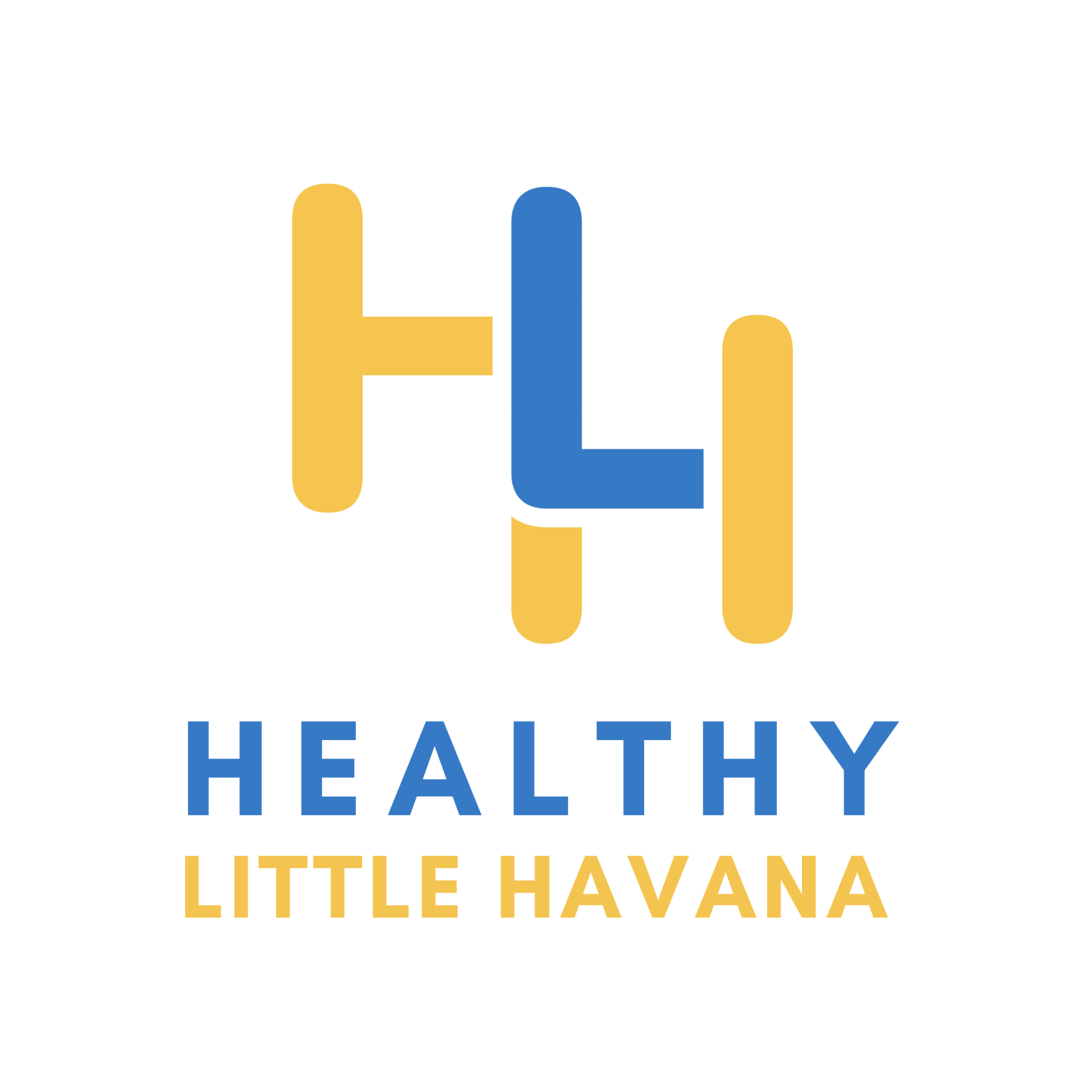 Position Title: Operations and Finance CoordinatorEmployer: Healthy Little HavanaEffective Date: April 1, 2022Salary: $47,000 ORGANIZATIONAL OVERVIEW:Healthy Little Havana (HLH) aspires to create a health-supportive neighborhood where all Little Havana residents can thrive. Our mission is to support and advocate for efforts that strengthen Miami's Little Havana neighborhood by focusing on the social determinants of health. Based on our Community Action Plan (CAP), our activities are separated into the following four health priority areas: education to employment, public space, healthcare access, and housing. More information about our work can be found at www.healthylittlehavana.org.POSITION OVERVIEW:The Operations and Finance Coordinator should be a highly responsible professional with the demonstrated ability to assist with the finance and administrative activities to support internal operations for HLH. Work involves supporting the Director of Health Equity and Social Determinants of Health in the management of effective administrative and financial systems including accounting, legal, regulatory reporting, human resources, and information technology (IT) and office management of HLH’s both physical and “virtual” office spaces. This is a full-time position where the number of hours needed to complete tasks may fluctuate depending on project and initiative demands. While there will be some on-site or on-the-field hours required, there is significant flexibility to work virtually and to set your own schedule. Compensation will be commensurate with experience and could include benefits such as health, insurance, vacation, sick, and holiday paid time off.RESPONSIBILITIES:The Operations and Finance Coordinator supports the Director in the management of operational systems, administrative and reporting procedures, and people systems to achieve HLH’s defined goals and meet strategic objectives. Key responsibilities include: Primary FunctionsFinance, Human Resource and ComplianceSupports the Director in the management of operational systems, administrative and reporting procedures, and people systems to achieve HLH’s defined goals and meet strategic objectives.Supports the Director in preparing and tracking monthly and annual financial reporting materials and metrics, ensuring all invoices and project financials are submitted for recordkeeping and trackingProcesses accounts payable and receivables for assigned areas; monitors and records expenses; and deposits checks receivedProvides support in all audit and review activities, financial reporting, and tax filingsProvides support in managing benefits, insurances, licenses, certificates, and necessary reporting of theseWorks with the Director and Program Manager to support contract administrationCoordinates with the external accounting firmAdministrative and Program SupportProvides administrative support for grant and contract proposals and reportingSupports the Director with the organization’s financial budgeting and administrative processes including human resources, payroll, and benefitsCoordinates technical functions and vendors to implement IT infrastructure and systemsPerforms office management activities including clerical, logistical, and technical support (phone, security, supplies, etc.) including office supplies inventory and ordering and serving as point of contact including managing incoming calls, emails, and mailCoordinates the organization’s “virtual” office including virtual workspaces and softwareMaintain, administer, create documentation for, and train others on the effective use of platforms and systemsOther duties as assignedGeneral ConductDisplays an attitude and behavior that reflects the organization’s mission and core values of: collaboration, community, empowerment, equity, and integrityDisplays a positive and professional approach toward staff and community members and consistently works in a collaborative mannerValues diversity and actively contributes to a respectful and inclusive work environmentWorks well independently, including in a virtual environment and with initiativeHas demonstrated ability to organize, plan, and prioritize work and makes efficient use of time and resourcesIs comfortable with learning and utilizing new software and digital toolsHas excellent communication and interpersonal skillsConducts themselves in a professional mannerCommunicates openly and effectively with supervisors, staff, community organization personnel, community stakeholders, community membersFollows directions with little supervision and with high efficiencyWorks well under pressureMaintains a high degree of accuracy and prevents errors directly impacting the implementation of the initiativeOrganized and detailed orientedEDUCATION AND EXPERIENCE REQUIREMENTSThis is an outstanding opportunity to play a critical role in advancing health equity in Little Havana through the social determinants of health. Therefore, first and foremost, the Operations and Finance Coordinator must be committed to the mission of Healthy Little Havana. Additionally, the successful candidate will be able to demonstrate:Bachelor’s Degree in finance, business, public administration, or a related fieldAt least one (1) year of accounting and finance experience;At least one (1) year of administrative and/or office management experience;Or an equivalent combination of education, certification, training, and/or experienceWorking knowledge of IT and the ability to ensure equipment is functional and meets the needs of the organizationAbility to actively contribute to a respectful and inclusive work environment and demonstrate a value and commitment to diversity, inclusion, and equityDemonstrated desire to work with issues related to health equityAdvanced Skill Level of Knowledge in:Computers (Google Suite/Microsoft Office)Excellent written and verbal communication skillsDesired QualificationsMaster’s degree in finance, business or public administration, or a related fieldAt least three (3) years of office management and administrative experienceFluent in English and Spanish (oral and written) is highly desirableExperience in working in start-up and/or nonprofit environmentExperience with grant management and supportAdvanced skill level of knowledge in Google Suite, Asana, and other digital and project platformsCOMPENSATIONStarting at a base salary of $47,000, commensurate with experience.TO APPLY: Please visit our website at www.healthylittlehavana.org/careers where you will be asked to provide: contact information, resume, cover letter, and references. The position will be open until filled but apply before March 15, 2022, for full consideration. Consistent with HLH’s values in diversity, equity, and inclusion, the team seeks to build a vibrant organization where all individuals, regardless of background, can feel valued and contribute fully to the mission. In accordance, HLH does not and shall not discriminate on the basis of race, color, religion, gender, gender expression, age, national origin, disability, marital status, sexual orientation, or military status, in any of its activities or operations. 